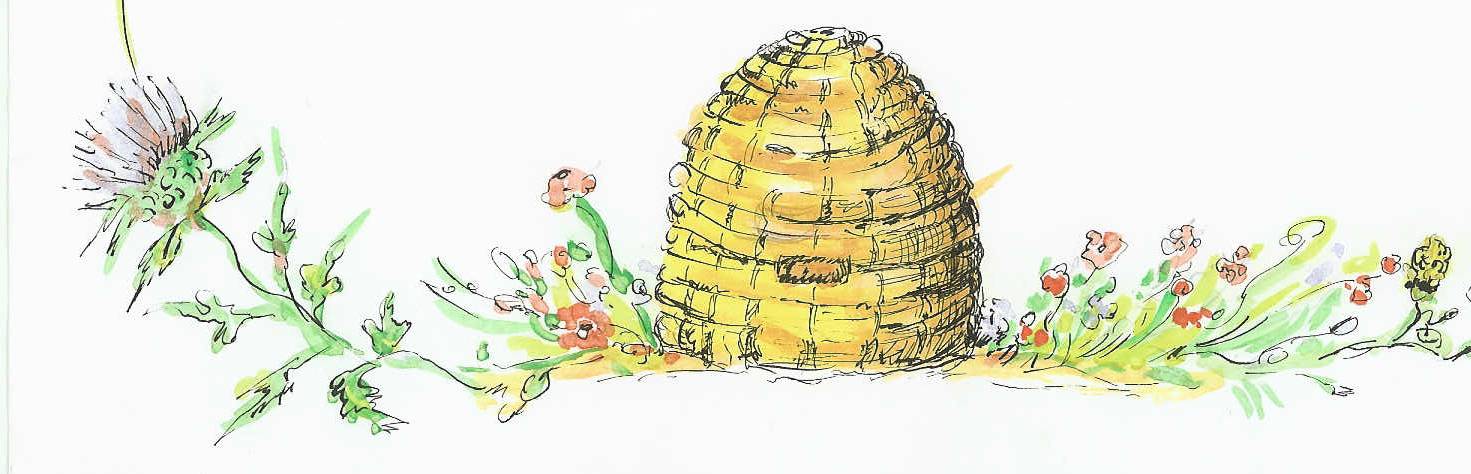 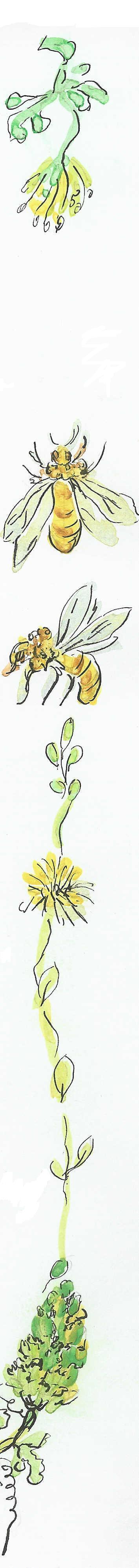 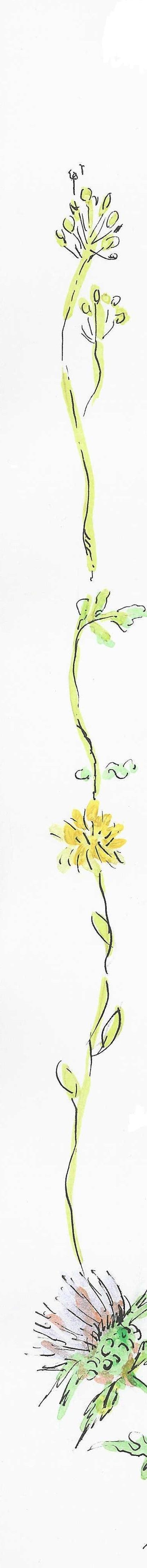 dlaMałgorzaty i Grzegorza KunówWłaścicieli Piekarni - Ciastkarni KUNAza wsparcie finansoweXXII Konkursu Łasuchapod hasłem: " Miodowo-smacznie i zdrowo"Komisja KonkursowaPszczela Wola, 21 kwietnia 2022